SDC 5 (Figure). Meta-regression plot of the mean difference (MD) in maximal cardiac output (Qmax) according to the MD in stroke volume at maximal exercise (SVmax) (B=163, 95 % CI=30, 295). The size of each circle is proportional to the study’s weight.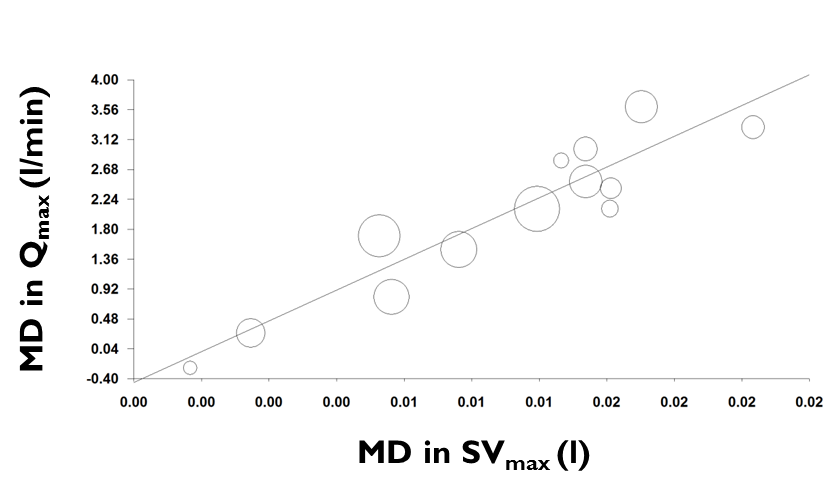 